MAKE SURE THE WEAPON IS UNLOADED PRIOR TO MAKING ADJUSTMENTS TO THE GAS BLOCKNote: An 3/32 Allen Wrench is provided Adjusting the Pressure:Setting the gas screw position:Fully Closed To Fully close the gas pressure so the rifle will not cycle, turn the gas screw CLOCKWISE (CW) untilIt bottoms out.  Do not over tighten screw.  Maximum Gas Pressure Place the screw in the Fully Close position, turn the screw COUNTERCLOCKWISE (CCW) 4.5 Revolutions.  This position will allow the maximum amount of gas.Bleed – Off Position Starting from the Maximum Gas Pressure position, turn the screw COUNTERCLOCKWISE (CCW), until you obtain the desired setting for your rifle. Adjusting the system for the least amount of recoil:With the adjustment screw set at the Maximum Gas Pressure position load one round in a magazine and fire the round.If the bolt carrier locks back on the empty magazine, clear the magazine from the rifle and visually inspect the chamber to make sure your firearm is clear/empty.Turn the gas screw CCW ½ revolution and repeat steps (2C) until the rifle ejects an empty case and the bolt carrier does not lock back on the empty magazine. Once the bolt carrier does not lock on the empty magazine, turn the screw CW ¼ revolution and repeat step (2C) until the bolt carrier locks back on an empty magazine.  Once you have obtained this setting turn the screw another ¼ revolution and the rifle should be set to the least amount of recoil.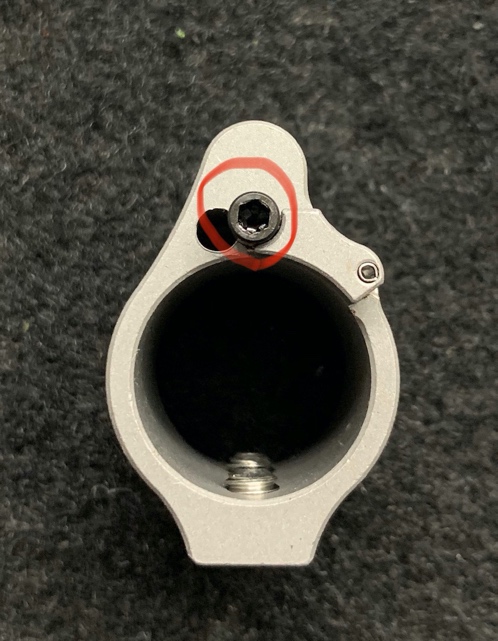 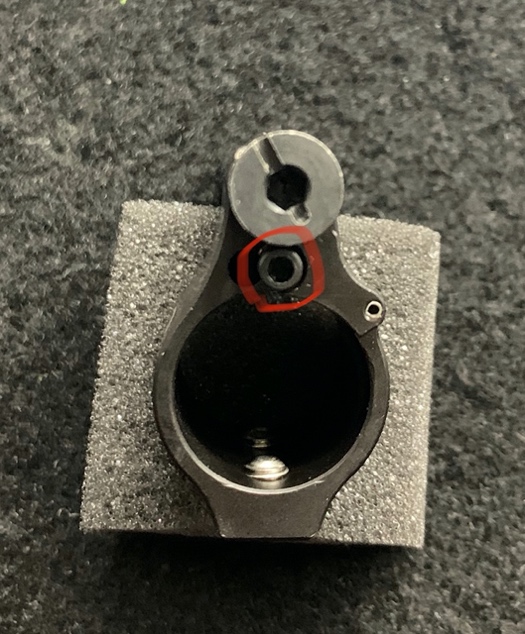 